Zápis z 15. zasadnutia členov RC Nitra dňa 9. januára 2017 v prietoroch Divadla Andreja BagaraPrítomní : J. Dóczy, E. Oláh, L. Hetényi, Ľ. Holejšovský, R. Plevka, L. GállVýmenní študenti  :  Andres  CORTES Manriquez,  Raphael Schmidt Van Den Eeden Leite,  Ana Laura Magana, CindyOspravedlnení :P. Oravec, J. Jakubička, P. Szabo,  D. Peskovičová, M. Waldner, R. Plevka, P. Graffenau, G. Tuhý, A. Havranová, L. Tatar, A. Tóth,  D. Hetényi, P. Gallo, K. Lacko – Bartoš, K. Pieta,  J. Stoklasa, M. Svoreň, V. Miklík, I. Košalko,Vzhľadom na odstavenie prevádzky v penzióne ARTIN sa RC Nitra zišiel v zasadačke riaditeľa Divadla Andreja Bagara, J Dóczyho.Prvé stretnutie v novom roku bolo bez konkrétneho programu, aj vzhľadom na ešte pretrvávajúce dovolenky a pracovné zaneprázdnenie členov RC Nitra.Informácia o Dopise guvernéra č. 7. Návrhy na ocenenia. Termín na odovzdanie návrhov je do 31.1.2017.Veľmi pozitívny ohlas na slávnostné odovzdanie a prezentáciu verejného defibrilátora v priestoroch OC Mlyny. Poďakovanie všetkým zúčastneným, pani doktorke L. Lukáčikovej, pani Pavlíkovej z DAB, J. Dóczymu za ozvučenie podujatia, Červenému križu Nitra, médiám za propagáciu. Článok o tejto aktivite RC Nitra bol odoslaný redakcii GN.Dňa 15. 12. 2016 sa uskutočnilo  Vianočné posedenie priateľov U Grófa. Spolu s Priateľmi vína sme zažili veľmi pozitívny večer so šľachetným efektom a pomocou pre postihnuté deti zo Spojenej školy Čermáň. Na podporu zimných aktivít sa predali obrazy detí za 720,- Eur.  Výborný nápad, ďakujeme. R. Plevka poukázal dňa 30.12.2016 na klubový účet čiastku 110 Eur s tým, že sa jedná o účelový dar na podporu konferencie REM Rotaractu, ktorý sa koná od 12.1. - 15.1.2017 v Bratislave.  Zároveň prosíme pokladníka klubu, aby bola táto čiastka poukázaná RTC podľa dispozícií od Martina Begu z RTC Bratislava (ešte upresníme) Za ostatných členov sme prispeli na tento účel čiastkou 90 Eur, takto to zaokrúhlime na rovných 200 Eur za RC Nitra. 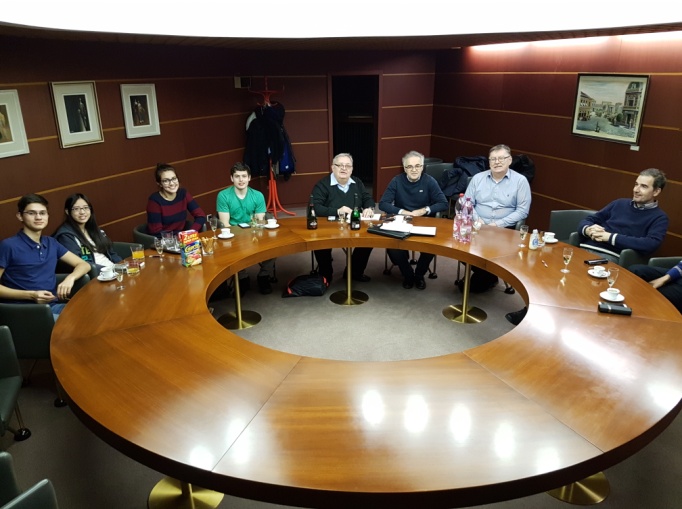 Ďalšie zasadnutie RC Nitra bude 16. 1. 2017.Ladislav Gáll, prezident Rotary club Nitra 2016/2017
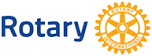 